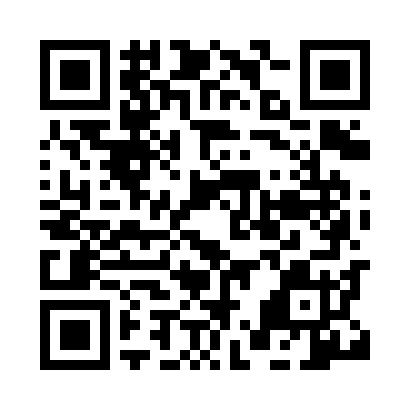 Prayer times for Kasukabe, JapanWed 1 May 2024 - Fri 31 May 2024High Latitude Method: NonePrayer Calculation Method: Muslim World LeagueAsar Calculation Method: ShafiPrayer times provided by https://www.salahtimes.comDateDayFajrSunriseDhuhrAsrMaghribIsha1Wed3:134:4911:383:236:287:582Thu3:124:4711:383:246:297:593Fri3:104:4611:383:246:308:004Sat3:094:4511:383:246:318:015Sun3:074:4411:383:246:328:036Mon3:064:4311:383:246:328:047Tue3:054:4211:383:246:338:058Wed3:034:4111:383:246:348:069Thu3:024:4011:373:246:358:0710Fri3:014:4011:373:256:368:0811Sat2:594:3911:373:256:378:1012Sun2:584:3811:373:256:378:1113Mon2:574:3711:373:256:388:1214Tue2:564:3611:373:256:398:1315Wed2:554:3511:373:256:408:1416Thu2:534:3511:373:256:418:1517Fri2:524:3411:373:266:418:1718Sat2:514:3311:373:266:428:1819Sun2:504:3211:383:266:438:1920Mon2:494:3211:383:266:448:2021Tue2:484:3111:383:266:458:2122Wed2:474:3011:383:266:458:2223Thu2:464:3011:383:276:468:2324Fri2:454:2911:383:276:478:2425Sat2:444:2911:383:276:488:2526Sun2:434:2811:383:276:488:2627Mon2:434:2811:383:276:498:2728Tue2:424:2711:383:276:508:2829Wed2:414:2711:383:286:508:2930Thu2:404:2611:393:286:518:3031Fri2:404:2611:393:286:528:31